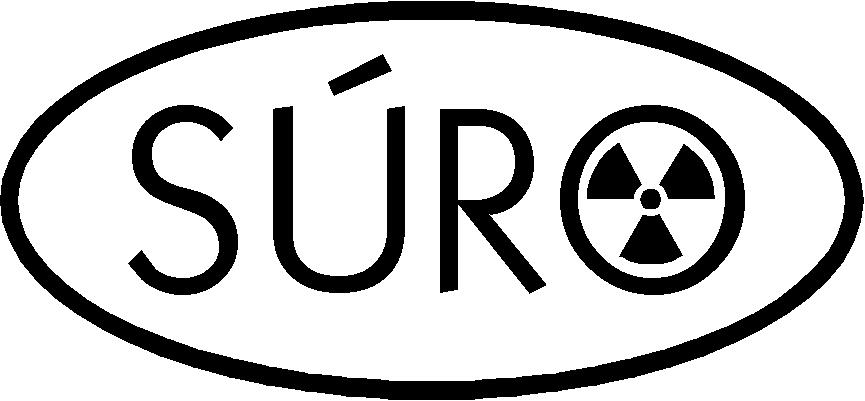 Státní ústav radiační ochranyveřejná výzkumná instituce Bartoškova 28, 140 00 PRAHA 4ústředna: 241 410 211-213sekretariát ředitele: 241 410 214, 226 518 107  fax: 241 410 215Dotazník k nezávislé prověrce tomoterapeutického ozařovačeDotazník prosím vyplňte dle výstupů z plánovacího systému či systému monitorování dávky. S fantomy pracujte dle přiloženého Postupu pro pracoviště.1. Obecné informaceNázev pracoviště: Typ tomoterapeutického ozařovače, výrobní číslo:  Nominální fotonová energie ozařovače: Typ MLC:			Počet lamel MLC: Frekvence léčebného svazku: Nominální dávkový příkon ozařovače: Nominální dávkový příkon vztažen k této geometrii statického pole:	Velikost pole (x × y): 	Hloubka ve fantomu: 	Materiál fantomu: 	SSD: Ozařovač pracuje v režimu:					 Ozařování ze statických úhlů gantry (TomoDirect)				 Spirální tomoterapie (TomoHelical)				 Jiné:Plánovací systém:					Verze: Algoritmus pro výpočet dávky:			Verze: Výpočetní mřížka:	Algoritmus pro korekci na nehomogenity:		Verze:	2. CT snímky vodního fantomuTyp CT skeneru: Tloušťka řezů (mm): Vzdálenost řezů (mm): Calculation grid v TPS: 3. CT snímky RW3 fantomuTyp CT skeneru: Tloušťka řezů (mm): Vzdálenost řezů (mm): 4. CT snímky QUASAR fantomuTyp CT skeneru: Tloušťka řezů (mm): Vzdálenost řezů (mm): 5. CT snímky fantomu pánveTyp CT skeneru: Tloušťka řezů (mm): Vzdálenost řezů (mm): 6. Procentuální hloubková dávková křivkaDo tabulky prosím uveďte pro pole 10 x 5 cm2 při SSD = 85 cm hloubku maxima, hodnotu procentuální hloubkové dávky v hloubkách 1,2 cm, 1,5 cm, 5 cm, 10 cm a 11 cm. 7. Stanovení absorbované dávky v bodě pro statické pole a pro rotační poleVyplňte prosím do následující tabulky dávkový příkon pro statické pole pro SSD = 85 cm v hloubce 1,5 cm vody pro uvedené velikosti pole.Vyplňte prosím do následující tabulky dávkový příkon pro statické pole pro SAD = 85 cm v hloubce 10 cm vody pro uvedené velikosti pole.Vyplňte prosím do následující tabulky hodnoty dávek odečtené z plánovacího systému v geometrickém středu cílového objemu (tj. v hloubce 10 cm ve středu připravených válcových objemů) pro plány 6.10b až 6.10i připravené dle zaslaných instrukcí (Postup pro pracoviště):Počet polí použitý pro mód TomoDirect a úhly rotace gantry:8. Stanovení transmise MLCHodnota transmise lamel MLC stanovená pracovištěm (stanovte ji vůči otevřenému poli 40 x 5 cm2 v hloubce 1,5 cm vody při SAD = 85 cm):Hodnota transmise stanovená při PZ:Pokud plánovací systém vyžaduje stanovit transmisi lamel MLC v jiné než popsané geometrii, uveďte prosím tuto geometrii (tzn. SAD, hloubku měření, materiál fantomu, velikost pole) a hodnotu transmise MLC zadanou v plánovacím systému:9. Ověření laterálního profiluZašlete prosím na adresu uvedenou níže laterální profil v hlavní ose pole 40 x 5 cm2 v hloubce 1,5 cm vody při SSD = 85 cm 	- z „golden“ dat	- stanovený přejímací zkouškou10. Ověření longitudinálního profiluZašlete prosím na adresu uvedenou níže longitudinální profil v hlavní ose pole 40 x 5 cm2 v hloubce 1,5 cm vody při SSD = 85 cm 	- z „golden“ dat	- stanovený přejímací zkouškou11. Ověření homogenity poleUveďte prosím poměr maximální a minimální dávky (odečtené z plánovacího systému) z homogenizované oblasti dávkové frontální roviny nacházející se v hloubce 10 cm v RW3 fantomu pro plán 6.13 j: 	Pitch faktor:	Modulační faktor:  plán 6.13 k: 	Pitch faktor:	Modulační faktor:	12. Konturování struktur, CT čísla, REDObjem v cm3 vypočtený plánovacím systémem pro jednotlivé struktury ve fantomu malé pánve:Močový měchýř:                            		PTV:Rektum: 					Obrys těla (Body):Hlavice femuru: 				Skelet:Pro QUASAR antropomorfní fantom:CT čísla odečtená z CT konzole:      CT čísla odečtená z TPS:Plíce:	Plíce: Polyethylen:	Polyethylen:Voda:	Voda:Řídká kost (trabecular bone):	Řídká kost:Hustá kost (dense bone):	Hustá kost:	Relativní elektronové hustoty (RED):Plíce:Polyethylen:Voda:Řídká kost:Hustá kost:Pozn. Používáte-li pro konverzi CT čísel na RED jiný software než plánovací systém, uveďte prosím specifikaci tohoto software:13. Terapeutický plán prostaty - TomoDirectVýpočet dávky / počtu MU proveďte pro takové parametry výpočetního algoritmu, které se budou používat v klinické praxi.Počet polí:Tloušťka řezu (tj. nastavení clony Y):Modulační faktor:Pitch faktor:SSD pro pole při úhlu gantry 0˚:Celková předepsaná dávka: Počet frakcí:Celkový počet MU:Toleranční dávky pro jednotlivé struktury (např. maximální dávka, V70%, ...):Obrys těla (Body):Rektum:Hlavice femuru:Skelet:PTV:Dle počtu polí prosím vyplňte následující tabulku:		Normalizace provedena  	 na referenční bod v PTV v izocentru				 na referenční bod v PTV jinde než v izocentru				 na střední dávku v PTV		  na medián dávky v PTV				 jiným způsobem (popište jakým):Na jakou izodózu je předepsána dávka:Poznámka: Pro plánovací systém s algoritmem pro výpočet dávky Monte Carlo vyplňte níže dávky na frakci ve veličině dávka ve vodě (nikoliv ve veličině dávka v médiu) a dávky v bodech v cílovém objemu zprůměrujte přes objem koule o poloměru 1 mm.Dávky uvádějte v Gy na tři desetinná místa.Dávka na frakci v bodě XPTV+1cm:Dávka na frakci v bodě XPTV+2cm:Dávka na frakci v bodě XPTV+3cm:Dávka na frakci v bodě Xrec,wall:Dávka na frakci v bodě Xrec:Na základě DVH prosím vyplňte následující tabulku (pro celkovou předepsanou dávku):14. Terapeutický plán prostaty - TomoHelicalVýpočet dávky / počtu MU proveďte pro takové parametry výpočetního algoritmu, které se budou používat v klinické praxi.Tloušťka řezu (tj. nastavení clony Y):Modulační faktor:Pitch faktor:Gantry period:SSD pro pole při úhlu gantry 0˚:Celková předepsaná dávka: Počet frakcí:Celkový počet MU:Toleranční dávky pro jednotlivé struktury (např. maximální dávka, V70%, ...):Obrys těla (Body):Rektum:Hlavice femuru:Skelet:PTV:Normalizace provedena  	 na referenční bod v PTV v izocentru				 na referenční bod v PTV jinde než v izocentru				 na střední dávku v PTV		  na medián dávky v PTV				 jiným způsobem (popište jakým):Na jakou izodózu je předepsána dávka:Poznámka: Pro plánovací systém s algoritmem pro výpočet dávky Monte Carlo vyplňte níže dávky na frakci ve veličině dávka ve vodě (nikoliv ve veličině dávka v médiu) a dávky v bodech v cílovém objemu zprůměrujte přes objem koule o poloměru 1 mm.Dávky uvádějte v Gy na tři desetinná místa.Dávka na frakci v bodě XPTV+1cm:Dávka na frakci v bodě XPTV+2cm:Dávka na frakci v bodě XPTV+3cm:Dávka na frakci v bodě Xrec,wall:Dávka na frakci v bodě Xrec:Na základě DVH prosím vyplňte následující tabulku (pro celkovou předepsanou dávku):Data, jež se mají ještě před provedením prověrky elektronicky poslat na email irena.koniarova@suro.cz:  laterální profil v hlavní ose pole 40 x 5 cm2 v hloubce 1,5 cm vody při SSD = 85 cm, nejlépe jako soubor ASCII stanovený přejímací zkouškou a z „golden“ datlongitudinální profil v hlavní ose pole 40 x 5 cm2 v hloubce 1,5 cm vody při SSD = 85 cm, nejlépe jako soubor ASCII stanovený přejímací zkouškou a z „golden“ datdávkové distribuce ve frontální rovině v hloubce 10 cm ve fantomu z RW3 desek pro plány ověřující homogenitu pole (plány 6.13 j a 6.13 k) ve formátu DICOMDVH pro jednotlivé struktury pro terapeutické plány prostaty v módech TomoDirect a TomoHelical, nejlépe jako soubory ASCIIDávkové distribuce v dané transverzální rovině pro terapeutické plány prostaty v módech TomoDirect a TomoHelical, nejlépe jako soubory DICOMVyžadujeme, aby byl dotazník vyplněn ještě před provedením prověrky.Pro účely nezávislé prověrky je třeba mít k dispozici protokol z přejímací zkoušky.Poznámky:Radiologický fyzik zodpovědný za vyplnění dotazníku (jméno a podpis): Datum vyplnění dotazníku:  Hloubka maxima:Stanovená pracovištěmStanovená přejímací zkouškouUdaná z „golden“datPDD v 1,2 cmPDD v 1,5 cmPDD v 5 cmPDD v 10 cmPDD v 11 cmVelikost pole:40 x 5 cm210 x 5 cm2Dávkový příkonVelikost pole:40 x 5 cm210 x 5 cm2Dávkový příkonGeometrie připraveného plánuModulační faktorPitch faktorDávka (Gy)Gantry period (s)plán 6.10 b. TomoDirect, šířka svazku 5 cm, válec 12 cmplán 6.10 c. TomoDirect, šířka svazku 2,5 cm, válec 12 cmplán 6.10 d. TomoDirect, šířka svazku 1 cm, válec 12 cmplán 6.10 e. TomoDirect, šířka svazku 1 cm, válec 6 cmplán 6.10 f. TomoHelical, šířka svazku 5 cm, válec 12 cmplán 6.10 g. TomoHelical, šířka svazku 2,5 cm, válec 12 cmplán 6.10 h. TomoHelical, šířka svazku 1 cm, válec 12 cmplán 6.10 i. TomoHelical, šířka svazku 1 cm, válec 6 cmPole č.Úhel gantry:Váha svazku:Počet MU:1234567Pole č.Dílčí dávka v bodě XPTV+1 
(na 1 frakci)Dílčí dávka v bodě Xrec,wall 
(na 1 frakci)1234567OrgánMinimální dávkaMaximální dávkaPrůměrná dávkaD98% (near min dose)D2% (near max dose)Medián dávky(Gy)(Gy)(Gy)(Gy)(Gy)(Gy)Obrys tělaHlavice femuruSkeletPTVMočový měchýřRektumObrys těla-PTVJiné:V95% (%) pro PTV:V107% (%) pro PTV:V95% (%) pro PTV:V107% (%) pro PTV:V95% (%) pro PTV:V107% (%) pro PTV:V95% (%) pro PTV:V107% (%) pro PTV:V95% (%) pro PTV:V107% (%) pro PTV:V95% (%) pro PTV:V107% (%) pro PTV:V95% (%) pro PTV:V107% (%) pro PTV:OrgánMinimální dávkaMaximální dávkaPrůměrná dávkaD98% (near min dose)D2% (near max dose)Medián dávky(Gy)(Gy)(Gy)(Gy)(Gy)(Gy)Obrys tělaHlavice femuruSkeletPTVMočový měchýřRektumObrys těla-PTVJiné:V95% (%) pro PTV:V107% (%) pro PTV:15. Předléčebná verifikace terpapeutických plánů prostatyUveďte tolerance a výsledek předléčebné verifikace terapeutických plánů prostaty pro módy TomoDirect a TomoHelical: např. tolerance pro odchylku dávky v bodě, odchylka dávky v bodě, akceptační kritéria gama analýzy (např. 3%/3mm), tolerance pro gama skóre, gama skóre pro celý plán/dané pole, použitý detektor a software, … Můžete také přiložit výtisk vyhodnocení předléčebné verifikace.V95% (%) pro PTV:V107% (%) pro PTV:15. Předléčebná verifikace terpapeutických plánů prostatyUveďte tolerance a výsledek předléčebné verifikace terapeutických plánů prostaty pro módy TomoDirect a TomoHelical: např. tolerance pro odchylku dávky v bodě, odchylka dávky v bodě, akceptační kritéria gama analýzy (např. 3%/3mm), tolerance pro gama skóre, gama skóre pro celý plán/dané pole, použitý detektor a software, … Můžete také přiložit výtisk vyhodnocení předléčebné verifikace.V95% (%) pro PTV:V107% (%) pro PTV:15. Předléčebná verifikace terpapeutických plánů prostatyUveďte tolerance a výsledek předléčebné verifikace terapeutických plánů prostaty pro módy TomoDirect a TomoHelical: např. tolerance pro odchylku dávky v bodě, odchylka dávky v bodě, akceptační kritéria gama analýzy (např. 3%/3mm), tolerance pro gama skóre, gama skóre pro celý plán/dané pole, použitý detektor a software, … Můžete také přiložit výtisk vyhodnocení předléčebné verifikace.V95% (%) pro PTV:V107% (%) pro PTV:15. Předléčebná verifikace terpapeutických plánů prostatyUveďte tolerance a výsledek předléčebné verifikace terapeutických plánů prostaty pro módy TomoDirect a TomoHelical: např. tolerance pro odchylku dávky v bodě, odchylka dávky v bodě, akceptační kritéria gama analýzy (např. 3%/3mm), tolerance pro gama skóre, gama skóre pro celý plán/dané pole, použitý detektor a software, … Můžete také přiložit výtisk vyhodnocení předléčebné verifikace.V95% (%) pro PTV:V107% (%) pro PTV:15. Předléčebná verifikace terpapeutických plánů prostatyUveďte tolerance a výsledek předléčebné verifikace terapeutických plánů prostaty pro módy TomoDirect a TomoHelical: např. tolerance pro odchylku dávky v bodě, odchylka dávky v bodě, akceptační kritéria gama analýzy (např. 3%/3mm), tolerance pro gama skóre, gama skóre pro celý plán/dané pole, použitý detektor a software, … Můžete také přiložit výtisk vyhodnocení předléčebné verifikace.V95% (%) pro PTV:V107% (%) pro PTV:15. Předléčebná verifikace terpapeutických plánů prostatyUveďte tolerance a výsledek předléčebné verifikace terapeutických plánů prostaty pro módy TomoDirect a TomoHelical: např. tolerance pro odchylku dávky v bodě, odchylka dávky v bodě, akceptační kritéria gama analýzy (např. 3%/3mm), tolerance pro gama skóre, gama skóre pro celý plán/dané pole, použitý detektor a software, … Můžete také přiložit výtisk vyhodnocení předléčebné verifikace.V95% (%) pro PTV:V107% (%) pro PTV:15. Předléčebná verifikace terpapeutických plánů prostatyUveďte tolerance a výsledek předléčebné verifikace terapeutických plánů prostaty pro módy TomoDirect a TomoHelical: např. tolerance pro odchylku dávky v bodě, odchylka dávky v bodě, akceptační kritéria gama analýzy (např. 3%/3mm), tolerance pro gama skóre, gama skóre pro celý plán/dané pole, použitý detektor a software, … Můžete také přiložit výtisk vyhodnocení předléčebné verifikace.